3GPP TSG RAN WG2 Meeting #117												R2-220xxxxElectronic meeting, 21th Feb– 3rd Mar, 2022Source:	Huawei, HiSiliconTitle:	[Pre117-e][607][POS] Open issues on positioning latency enhancements (Huawei)Agenda item:	8.6.5Document for:	Discussion and DecisionIntroductionThe following email discussion has been triggered after RAN2#116bie-e:[Pre117-e][607][POS] Open issues on  positioning latency enhancements (Huawei)Under the scope of the above email discussion, this questionnaire intends to address the open key issues for positioning latency enhancements.The discussion below is mainly based on the open issues provided by the following contributions:R2-2201722	Summary of [Post116bis-e][628][POS] 37.355 running CR (Qualcomm)R2-2202005	Report of email discussion [Post116bis-e][634][POS] Positioning open issues list (Intel)The discussion is also based on the following running CRs for MAC, stage2, RRC and LLPR2-2202011	Running draft MAC CR for R17 positioning	Huawei, HiSiliconR2-2202048	Capturing RRC impacts for RAT dependent Positioning	EricssonR2-2201815	Running 38.305 CR for Positioning WI on RAT dependent positioning methods	IntelR2-2201723	Running LPP CR for NR positioning enhancements	QualcommHandling of the open issue list is based on the following guideline from the chairman.R2-220xxxx	Coordinated Company Input For Rel-17 Open Issues Planning R2 117-e and impacts to R2 116bis-e	MediaTek (R2 Chairman)Contact InformationScheduled location timeIssue1: Absolute Time or a WindowThe following has been captured in the open issue listWhile in the current LPP running CR, the schedueled location time is captured as an absolute time, as follows: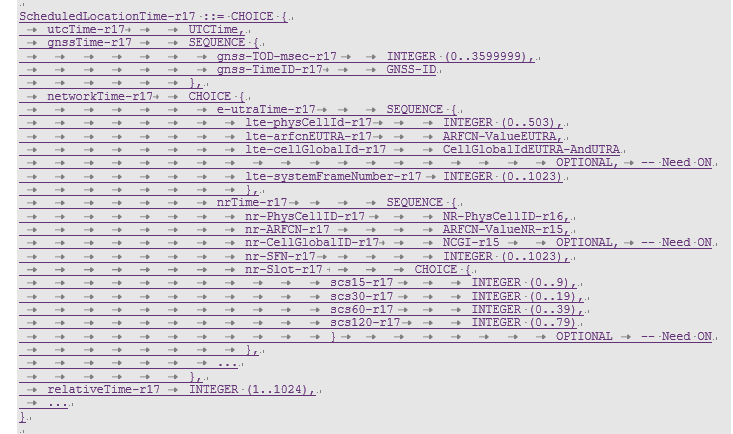 Also with the following field description: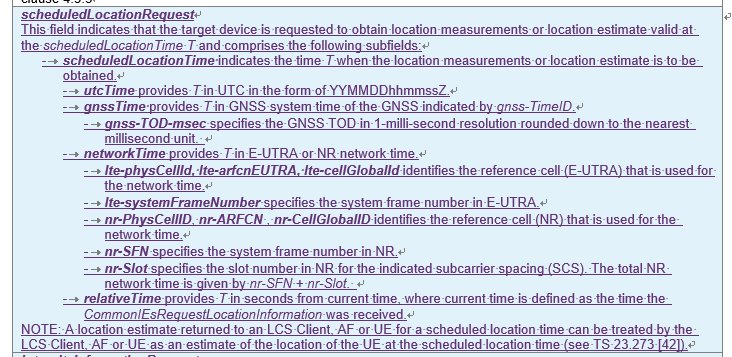 For the current CT4 discussion, the following CRs have been agreed:C4-220350 for 24.080 for LCS messageC4-220368 for 29.515 for GMLCC4-220369 for 29.518 for AMFWithin the CRs above, the scheduled location time is defined as DateTime and the DateTime is defined in the IETF spec RFC3339. While in the IETF spec, the following format for the DateTime is defined under the URL https://xml2rfc.tools.ietf.org/public/rfc/html/rfc3339#anchor14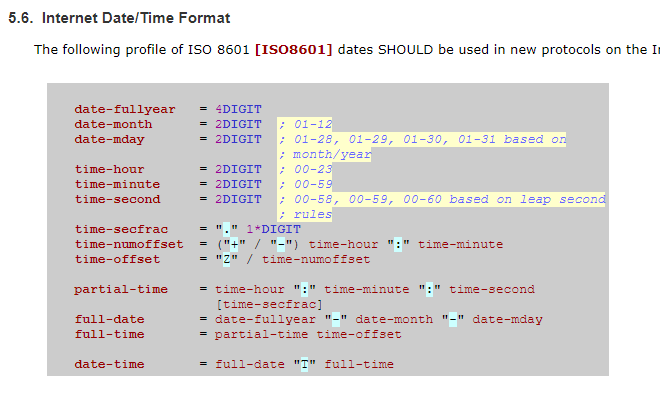 As can be seen above, the scheduled location time is defined as a time instance in the LCS message, AMF service API and GMLC service API. Question1: Do companies agree that scheduled location time is an absolute time in LPP spec?Summary:Issue2: UE capabilityThe following has been included in the summary for LPP spec for the list of open issues for the UE capability of schedueled location time:First, for the differentiantion of UE-based and UE-assistaed support for the time base, the following has been captured in the current LPP spec, take DL-TDOA, which supports both UE-based and UE-assistaed positioning, as an example.It can be seen that for the support of different time bases, e.g., utcTime, networkTime, etc., the capability report is differentiated in terms of positioningModes, in terms of UE-based, UE-assisted, standalone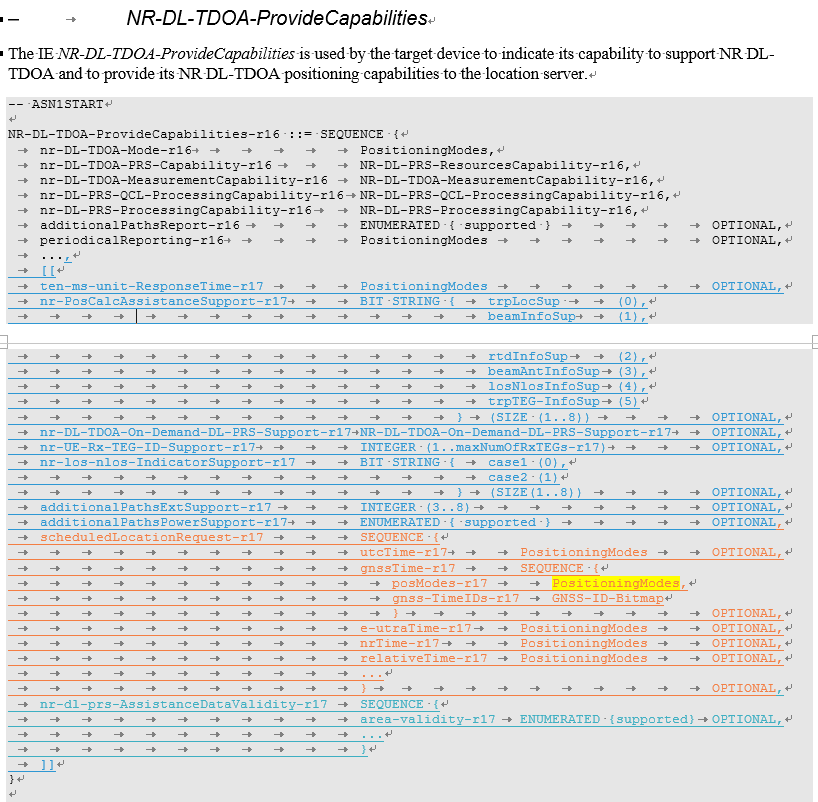 It should be further discussed whether it is necessary for the UE capability reporting for positioning methods that support multiple positioning modes to differentiate its UE capability of time based for different positioning modes.Question2: Do comapies agree that it is necessary for the UE capability reporting for positioning methods that support multiple positioning modes to differentiate its UE capability of time based for different positioning modes?Summary:Furthermode, in the current indiacation of scheduled location time, the indication can be via different format based on different time bases: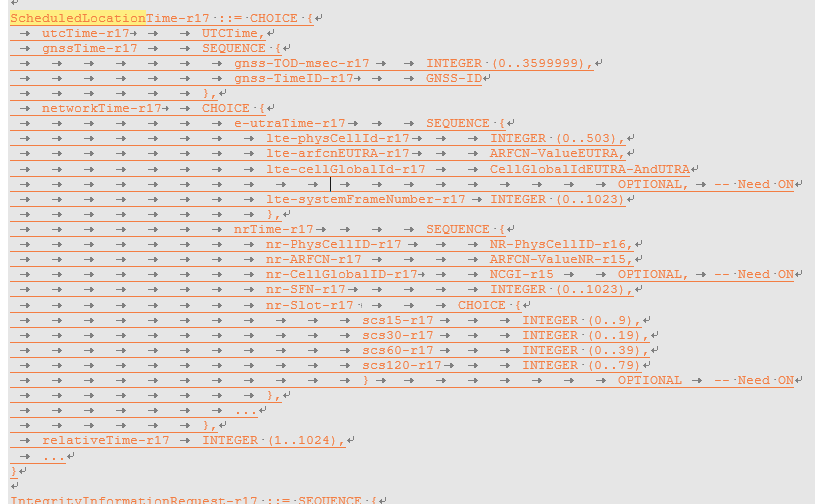 Question3: Do companies agree that the indication of scheduled location time can be based on different time bases?Summary:Preconfigured Assistance DataRegarding the preconfigured AD, the following issues have been listed in the open issue list:Issue3: definition of area IDCurrently in the LPP CR, the Area ID is listed as FFS and it has also been listed in the open issue list above. Since this issue has not been discussed in any detail in the previous meeting, we the issue should be handled by the company input to the next R2 meeting. Summary:Thus we propose the following:Proposal : How to define the area ID for pre-confguerd PRS should be addressed based on the companies’ contribution to the future meetings.Issue4: Signaling of multiple area ID in the same instanceWhen multiple area IDs are configured within a single instance of PRS assistance data, the LMF needs to know which set of assistance data the UE is using and this set of AD corresponds to which area. During the last R2 meeting, it has been proposed that the area ID should be sent to the LMF when UE reports the PRS measurements to the LMF.Question4: Do companies agree that the UE should report area ID along with PRS measurement to the LMF?Summary:Issue5: RRC broadcast of area IDPRS assistance data can be broadcasted in the RRC system information by posSIB. Then, whether the area ID can also be included in the posSIB has been raised and listed in the open issue list. Question5: Do companies agree that the area ID can be broadcasted in the system information?Summary:Issue6: Support of ultiple AD instance for pre-configured PRSIn the running LPP CR, the following issue has been raised on whether it can already be supported by the current LPP spec. The following observation has been made by the LPP rapporteur in the editor’s note: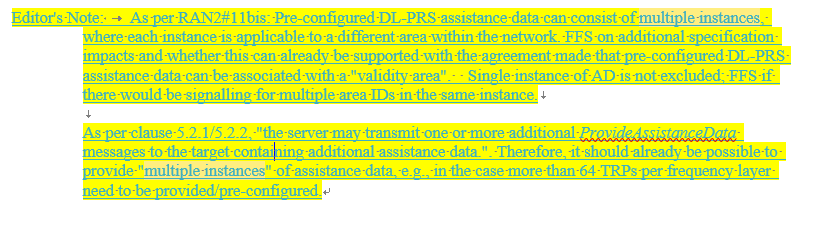 Thus, we ask the following question:Question6: Do companies agree that multiple AD instances can already be supported by the current LPP spec?Summary:Issue 7: remaining issues for preconfigured ADAs recommended by the moderator of the open issue list, this issue does not have high priority for the current discussion. Thus, companies are invited to propose company tdoc on this. Proposal: Companies should propose company contributions on (a) whether preconfigured AD can be explicitly modified or released (b) validity time is defined for the pre-configured AD. MG enhancementThe following has been included in the open issue list for MG enhancement. The issues that need to be addressed in this discussion are highlighted in yellowIssue8: MG preconfigurationIn the last R2 meeting, the following have been agreed for the MG preconfigurationHowever, in the current running RRC CR, the configuration for MG has not been captured. Since further inputs are needed from R1 on the positioning MGs that can be preconfigured, e.g., maximum number of pre-configured MG for positioning and so on. We think we should wait for the further R1 inputs on the RRC configuration for pre-configured MG. And it can be up to the decision of the RRC rapporteur on how to capture it in the RRC spec and reviewed during the running CR email discussionProposal: Wait for R1 inputs on pre-configured positioning MG configuration and up to the RRC rapporteur how to capture in the RRC spec. Issue9: LCID for DL/UL MAC CE for MGAnother issue to be dicussed is whether to adopt LCID or eLCID for UL/DL MAC CE for MG. Question7: Whether LCID/eLCID should be adopted for UL MAC CE for MG activation/deactivation request and DL MAC CE for MG activation/deactivation command?Summary:Issue10: Applicability of LMF-based MG activation requestIn the R1 LSs for preconfiguation of MG/PPW, the following has been included:R2-2200074	LS on latency improvement for PRS measurement with MG (R1-2112784; contact: Huawei)	RAN1	LS in	Rel-17	NR_pos_enh	To:RAN2, RAN3R2-2200089	LS on PRS processing window (R1-2112881; contact: Huawei)	RAN1	LS in	Rel-17	NR_pos_enh	To:RAN2, RAN3During the discussuion for open issue list, companies make the comment that whether the activation/deactivation request from LMF can also be used for normal MG configuration instead of being limited to pre-configured MG. The thinking from the moderator is that this depends on how LMF makes the request. If the LMF is aware of the MG preconfiguration and makes the request by MG id, it is obvious that in this case, it can only be applicable for pre-configured MG. But if the LMF makes the request by exact MG configuration, like the LocationMeasurementIndication RRC message, it can be generally applicable for both pre-configured MG and normal MG configuration. While in the LS from R1, not such information on the request from the LMF given. The moderator thinks that the LMF should not be made aware of the MG configuration since this is related to the scheduling for the gNB. Hence, the request from the LMF Question8: Do companies agree that the MG activation/deactivation request from the LMF can also be applicable to pre-R16 MG configuration in addition to positioning MG preconfiguration?Summary:Issue11: Triggering of the UL MAC CEAs can be seen above, how to trigger the UL MAC CE for MG activation/deactivation request has also been listed in the open issue list. However, there is no previous discussion/proposal on this. Companies are thus welcomed to provide companies tdoc on this for proper solution.Proposal: Companies are invited for company tdocs on how to trigger the UL MAC CE for MG activation/deactivation request. PPWThe following has been included in the open issue list for PRS processing window. The issues that need to be addressed in this discussion are highlighted in yellowIssue12: RAR window/contention resolution timer and PPWIn legacy MAC spec, it has been specified when the RAR window or contention resolution timer is running while the UE is in measurement gap, the UE should continue to monitor PDCCH, aka, the RAR window and contention resolution timer have higher priority than MG.For PPW, we think the same should be applied that since RACH has already been initiated by the UE, the UE should try to terminate the RACH procedure by monitor PDCCH during RAR window and contention resolution timer. Question9: Do companies agree that UE should monitor PDCCH during RAR window/msgB window ot contention resolution timer for the affected symbols by PPW?Summary:Issue13: DL MAC CE for PPW activation/deactivation commandSimilar to MG activation/deactivation MAC CEs, for PPW, we have the following question:Question10: Whether LCID or eLCID should be adopted for DL MAC CE for PPW activation/deactivation command?Summary:Issue14: Response Time granularityIn the current LPP running CR, the following has been captured for the response time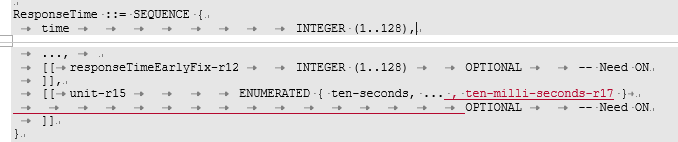 Thus, a unit of ten-milliseconds has been introduced. Within the open issue list, it is proposed to confirm on this granularity of the response timeQuestion11: Do company agree to have the 10 milliseconds granularity in the responseTime?Final WF:OtherIn this section, companies are invited to provide inputs on the remaining issues that need to be addressed for latency reduction for R17 positioning:ConclusionsCompanyContact: Name (E-mail)FraunhoferBirendra Ghimire (birendra.ghimire@iis.fraunhofer.de)CATTJianxiang Li(lijianxiang@catt.cn)Qualcommsfischer@qti.qualcomm.comZTEpan.yu24@zte.com.cnAppleSasha Sirotkin <ssirotkin@apple.com>XiaomiXiaolong Li (lixiaolong1@xiaomi.com)EricssonRitesh Shreevastav (ritesh.shreevastav@ericsson.com)vivopanxiang@vivo.comStage 3 details- FFS if the “Scheduled Location Time” is an absolute time or a window.YesStatue: draft in LPP running CR, check the status of LPP email discussion 116bis-628CompanyYes/NoCommentsFraunhoferYesCATTNoWe prefer window, because window seems more flexible than an absolute time in LPP considering the implementation in UE side. BTW, there is no IETF spec RFC3339 in the reference list in TS 37.355, so LPP doesn’t follow the time definition in CT4.QualcommYesAbsolute time (e.g., UTC, GNSS) can be one CHOICE. Relative time (in seconds) and network time should also be allowed (i.e., native time bases for the individual positioning methods).ZTEYesNo time window is mentioned and required by SA2AppleYesXiaomiYesEricssonYesHowever, do we also not need periodic schedule location time T; for example every 10mins from Time T.vivoYesTo align with the following definition in SA2:Scheduled Location Time: a future global time (e.g. UTC) at which a UE is to be located.R2-B4Capability for scheduled location requestDifferentiation between UE-based and UE-assisted support and indication of time bases supported.OTDOA-ProvideCapabilitiesscheduledLocationRequest-r17A-GNSS-ProvideCapabilitiesscheduledLocationRequest-r17ECID-ProvideCapabilitiesscheduledLocationRequest-r17TBS-ProvideCapabilities-r13scheduledLocationRequest-r17Sensor-ProvideCapabilities-r13scheduledLocationRequest-r17WLAN-ProvideCapabilities-r13scheduledLocationRequest-r17BT-ProvideCapabilities-r13scheduledLocationRequest-r17NR-ECID-ProvideCapabilities-r16scheduledLocationRequest-r17NR-DL-TDOA-ProvideCapabilities-r16scheduledLocationRequest-r17NR-DL-AoD-ProvideCapabilities-r16scheduledLocationRequest-r17NR-Multi-RTT-ProvideCapabilities-r16scheduledLocationRequest-r17Huawei, vivo, NokiaR2-B5Time base(s) supported for scheduled locationIs a single time (e.g., UTC) enough for all methods?OTDOA-ProvideCapabilitiesscheduledLocationRequest-r17A-GNSS-ProvideCapabilitiesscheduledLocationRequest-r17ECID-ProvideCapabilitiesscheduledLocationRequest-r17TBS-ProvideCapabilities-r13scheduledLocationRequest-r17Sensor-ProvideCapabilities-r13scheduledLocationRequest-r17WLAN-ProvideCapabilities-r13scheduledLocationRequest-r17BT-ProvideCapabilities-r13scheduledLocationRequest-r17NR-ECID-ProvideCapabilities-r16scheduledLocationRequest-r17NR-DL-TDOA-ProvideCapabilities-r16scheduledLocationRequest-r17NR-DL-AoD-ProvideCapabilities-r16scheduledLocationRequest-r17NR-Multi-RTT-ProvideCapabilities-r16scheduledLocationRequest-r17vivo, Nokia, ZTECompanyYes/NoCommentsCATTYesWe are fine to define the capability for positioning methods considering different UE implementation. QualcommYesThe support of time base(s) and positioning modes can be combined (as in similar other capabilities; e.g., periodic reporting).UE support may be different for UE-based or UE-assisted mode. ZTENoIt is not much necessary to differentiate UE capability for different modes. We fail to see the case that UE is supportive of getting measurements+calculates position before scheduled location time in UE-based mode, however the UE is unable to only get measurements before a restrict time in UE-assist mode, and vice versaAppleYesUE capabilities for this featue may differ in different positioning method.XiaomiYesDefine UE capabilities for different positioning mode is more flexible for UE.EricssonNoAgree with ZTE. The motivation to have different capability per method is not clear. It is unclear as why UE supporting location Time T feature will have different capability based upon which mode the UE operates in.vivoNoAgree with ZTE. Fine with the intention to provide flexibility if essential. However, if a UE can support UE-based positioning and UE-assisted scheduled location, it shall support UE-based scheduled location.CompanyYes/NoCommentsCATTYesIf the scheduled location time to UE is agreed, the time may be different time bases. Different time bases may be supported by different UE because of different positioning methods/mode supported by UE.QualcommYesZTEYesIf UE is scheduled with A-GNSS positioning, UE should be provided GNSStime and networktime as cheduled location time. AppleYesXiaomiNoWe think UTC time is sufficient for all the positioning methods.EricssonNot strong view but yes UTC time as such should also work for all positioning methods.vivoNoReferring to response time, only be one format is enough for scheduled location time. If UE cannot convert UTC to a suitable time format, then it cannot support the scheduled location.However, we are fine to compromise if the majority prefer the different time formats to fit in with different positioning methods. In that case, we are wondering whether this could be achieved by a single time format restricted by ‘CHOICE’ if the LMF would the UE to perform measurements of multiple positioning methods in a single location information request.Validity condition for pre-configured assistance data-area IDFFS on details and whether it would be included in RRC broadcast.FFS if there would be Signaling for multiple area IDs in the same instance.  Signalling details can be discussed in the LPP running CR discussion.FFS on the meaning/ value range of area ID YesStatus:  check the status of LPP email discussion 116bis-628check the status of RRC email discussion 116bis-631RAN2#116bis: Proposal 3a (modified): 	 Pre-configured DL-PRS assistance data can be associated with a “validity area” at least in LPP.  FFS on details and whether it would be included in RRC broadcast.Pre-configured DL-PRS assistance data can consist of multiple instances, where each instance is applicable to a different area within the network. FFS on additional specification impacts and whether this can already be supported with the agreement made that pre-configured DL-PRS assistance data can be associated with a “validity area”.  Single instance of AD is not excluded; FFS if there would be ignaling for multiple area IDs in the same instance.  Signalling details can be discussed in the LPP running CR discussion.CompanyYes/NoCommentsFraunhoferYesIt simplifies if we assume that an instance of an AD contains only one validity area, and multiple instances address different validity areas. Then reporting Area ID uniquely identifies the AD. Otherwise, we need to report AD instance too, to ensure that the LMF and the UE have the same understanding of the AD used by the UE.CATTNoThe LMF knows the cell ID which is associated with the area ID in measurement report, according to the existing measurement report data structure. So it seems no need to report the area ID.NR-DL-TDOA-MeasElement-r16 ::= SEQUENCE {	dl-PRS-ID-r16					INTEGER (0..255),	nr-PhysCellID-r16				NR-PhysCellID-r16								OPTIONAL,	nr-CellGlobalID-r16				NCGI-r15										OPTIONAL,	nr-ARFCN-r16					ARFCN-ValueNR-r15								OPTIONAL,QualcommNoThe LMF needs to know from which TRPs measurements have been reported and not which set of assistance data the UE was using. For identifying TRPs, cell-IDs should be sufficient.ZTENoLMF does not need to know which AD the UE uses, this seems to be no benefit to the latter positioning procedureAppleNoUnnecessary complexityXiaomiNoEricssonIn order to lower signaling overhead and also to support schedule location Time T; UE position has to be computed at a future time T; from LMF perspective it may not be clear as where UE will be in future time T. Hence, LMF may need to provide multiple AD.When Multiple AD has been provided; with tag based upon area IDs; UE should also report as which ID it used to perform the measurement.However, as suggested by CATT and QC if Cell ID based can uniquely identify then we are fine. UE may not need to report the separate area ID.vivoDepends on the target range of the valid area of pre-configuration. If the target area is too wide to be identified by an existing ID, then an additional ID is essential. However, currently, we do not see a particularly strong need for this.CompanyYes/NoCommentsFraunhoferYesIn our understanding, the simplest form of area ID can be group of cells where the UE is connected/camped. This allows the AD the UE has acquired in one cell to be used in a group of cells, without having to newly acquire the information. In case the areaID contains only one cell, this corresponds with the Rel. 16 behaviour.CATTYesThe motivation of area ID is that: when the pre-configured assistance data are larger than the assistance data in ProvideAssistanceData(more DL-PRS), the area ID may help UE improve the efficiency of these assistance data. The same thing happens when the pre-configured assistance data is broadcast. The area ID in pre-configured assistance data may also help UE improve the efficiency of searching DL-PRS with area ID. The area ID associated NR-DL-PRS-AssistanceDataPerTRPs show the DL-PRS valid with the same area-ID of the serving cell where UE stays, not only in posSIB of pre-configured assistance data, but also in the pre-configured assistance data in LPP. QualcommYesThis should be “automatically” supported if defined in LPP; similar to the value tag/expiration time (which are also defined in LPP)ZTEYesAppleYesXiaomiYesEricssonNo, howeverMaximum posSIB size is 3000 bits and hence there will be need for several SI messages to transfer this. It may not be effective. As QC mentioned in section 4.4; more than 256 TRPs as such would require 9000 bytes of AD; and that is why we do not see broadcast is good solutionHowever, the main aim should also be that from NW/Operator perspective; it should not be given for free. Hence, if majority companies want broadcast-based support; we prefer to have a separate posSIB so operator can tie separate subscription to such service; i.e even if UE is capable of receiving AD with maximum area ID; it may not obtain if its subscription is not to that level.vivoYesCompanyYes/NoCommentsFraunhoferNoIn Rel. 16, there was only possibility to provide a single NR-DL-PRS-AssistanceData instance, which was shared among TDOA, AoD and multi-RTT. Therefore, current specifications, as they stand, do not allow multiple assistance data without clarification.We need to clarify how multiple AD instants are differentiated from single AD instants. One way is to provide different identifiers (e.g. different area ID), other way is to provide them as lists of NR-DL-PRS-Assistance data.Since the preconfigured assistance data can be reused across multiple positioning sessions, it is important to define how the AD is maintained. In particular, our opinion is that if the AD in ProvideAssistanceData has the same Area ID as the AssistanceData stored by the UE, then the UE shall discard the old AD instance and use the newly provided instance. This is similar to Rel. 16 behaviour, where the old AD is replaced by the newly provided AD and used for reporting measurements. Now, the old AD instance with the same validity area as the new AD instance will be replaced. The other instances will be left as they are (stored – depending on UE capability on how many instances it will store). CATTDisagree Fraunhofer’s comments on area ID. Once there is new assistace data which is the same TRP from network, the stored assistace data of this TRP should be discarded according to the existing protocols. This is irrelative with area ID.  QualcommYesIf each TRP has an “area id” in addition to the existing Cell-IDs, it does not matter if the assistance data are provided in a single message or in multiple messages. Multiple messages would only be needed in case there are assistance data for more than 256 TRPs provided. But this can be handled with multiple Provide Assistance Data messages, in the same way as it is handled for other rmethods (e.g., GNSS). In addition, more than 256 TRPs would anyhow need segmentation, since it may not fit into a 9000 bytes SDU/PDU. ZTENoWe assume the intention of this proposal is to send multiple instances of pre-configured AD at one time to reduce latency, rather than send multiple Ads in sequenceAppleIn our understanding multiple AD instances as such may not be supported, but that does not mean they should be introduced.XiaomiIf the intention of multiple AD instances is to send multiple AD instances at one time, the current LPP spec may not support it.EricssonAs QC mentioned; more than 256 TRPs as such would require 9000 bytes of AD; and that is why we do not see broadcast is good solution.However, in terms of LPP; we do not see any issue to provide Multiple AD; yes multiple segments in connected mode can be sent efficiently and UE may then go to inactive mode and perform the measurements.If NW happens to provide multiple AD using several provideAD; and the AD is associated with an area ID tag (group of cell IDs) and while reporting if UE mentions the cell ID which can uniquely resolve which area ID was used to perform the measurement, then we are fine with how QC suggests.Only thing required is how many Area IDs can be provided to UE can be based upon UE capability and an operator may tie the provisioning of AD with UE subscription; i.e not every UE should get multiple AD for free.vivoNoTo support mobility, the pre-configured assistance data may include a list of PRS configurations with the different validity areas. For instance, in the following figure, the pre-configured PRS configuration (i.e. list 1) of TRP 1~3 are valid when UE is camping on TRP 1/2, and the pre-configured PRS configuration (i.e. list 2) of TRP 3~5 are valid when UE is camping on TRP 3/4/5.Due to the priority rule in RAN1, the same pre-configured PRS resources associated with different validity areas may be in different orders as the priority in different areas can be different. Taking TRP3 as an example, the PRS resources 1&2 are higher priority compared with PRS resources 3&4 in list 1 while are a lower priority in list 2.Therefore, we think the validity area associated with each pre-configured assistance data can be a list of cells that the target UE may camp on. And the pre-configured PRS resources can be:Validity Conditions for DL-PRS Assistance DataProposal 1:         RAN2 to discuss further whether pre-configured assistance data should be associated with a “validity time” or not.Proposal 2:         RAN2 to discuss further whether pre-configured assistance data could be explicitly modified or released.?Status: No majority see R2-2201875P1: (9:6)P2: (8:4 and 2 neutral).Ericsson commented that Given that we have also agreed that multiple instance of AD can be provided, and UE may store it based upon its memory capacity; UE may discard the last stored AD if it happens to obtain new; it can still however store multiple latest AD. Suggestion: stop the discussion on them considering RAN2 has discussed this issue several meeting. Then it means the UE shall discard any stored configuration when receiving a new configuration from the network. .Low priority, company tdocStage 2 text?Status: draft in stage 2, check the status of stage 2 email discussion 116bis-629Note: need to be updated based on the details of RRC/MAC and NRPPa;Pre-configuration of MG(s) in RRC (Each MG in the pre-configuration is associated with an ID)FFS on MG configuration (R2 and R1 to resolve)YesStatus:  check the status of RRC email discussion 116bis-631RAN2#116bis: Proposal 4:	The pre-configured Measurement Gap Configurations for Positioning are provided via RRCReconfiguration message. The pre-configured Measurement Gap Configurations for Positioning are included in IE MeasGapConfig.Proposal 5:	The content of the pre-configured Measurement Gap Configurations for Positioning includes at least the existing measurement gap parameters together with an ID identifying each Measurement Gap Configuration for Positioning.Proposal 6:	The existing RRC LocationMeasurementIndication procedure to request the positioning measurement gaps can still be used by a UE, even when pre-configured measurement gaps are provided to the UE.UL MAC CE for MG activation/deactivation  request Other parameter are FFS.FFS on Exact format of the UL MAC CE for MG activation/deactivation request and DL MAC CE for MG/PPW activation/deactivation command, e.g., fields, LCIDs, etc (R2 to resolve)How to trigger the UL MAC CE for MG activation/deactivation request (R2 to resolve)YesStatus:  check the status of MAC email discussion 116bis-632RAN2#116bis: Proposal 5a:	A new UL MAC CE for positioning measurement gap activation and deactivation request is introduced. Proposal 5b:	The new UL MAC CE for positioning measurement gap activation and deactivation request includes at least the ID of the pre-configured positioning measurement gap configuration for which the activation/deactivation is requested. Proposal 5e:	The Scheduling Request should be triggered when there is no PUSCH and UL MAC CE for positioning measurement gap activation/deactivation request is triggered.DL MAC CE for MG activation/deactivationOther parameter are FFS.FFS on Exact format of the UL MAC CE for MG activation/deactivation request and DL MAC CE for MG/PPW activation/deactivation command, e.g., fields, LCIDs, etc (R2 to resolve)How to trigger the UL MAC CE for MG activation/deactivation request (R2 to resolve)YesStatus:  check the status of MAC email discussion 116bis-632RAN2#116bis: Proposal 5c (modified):	A new DL MAC CE for positioning measurement gap activation and deactivation command is introduced for positioning latency reduction. LS to RAN1/4 indicating our conclusion, and confirming that DL MAC CE can also be used for positioning measurement gap deactivation as well as activation (to be drafted by email).Proposal 5d:	The new DL MAC CE for positioning measurement gap activation and deactivation command includes at least the ID of the pre-configured positioning measurement gap configuration which has been configured/activated by the gNB. UE capabilities for MG enhancementsYesStatus:  check the status of RAN1 feature listRAN2 also needs to discuss how to capture UE capability based on  RAN1 feature list R1-2111810R1-2200767RRC:27-10, 27-11LPP:27-10a, NRPPa changeYesStatus: RAN3 to decide;QC:Measurement gap activation via LMF"The gNB may activate the pre-configurated measurement gap upon receiving the request from a UE or LMF."Question:Is the LMF activation of measurement gaps only for pre-configured measurement gaps? It's not clear to me from the RAN1 LS.[Rapp] Good question, I think the LMF may activate the measurement even if there is no preconfigured MG. But we need to discuss this. Added it as open issue. YesRapp, this can be a general issue for MG. (from stage 2 discussion) Proposal 4:	The pre-configured Measurement Gap Configurations for Positioning are provided via RRCReconfiguration message. The pre-configured Measurement Gap Configurations for Positioning are included in IE MeasGapConfig.Proposal 5:	The content of the pre-configured Measurement Gap Configurations for Positioning includes at least the existing measurement gap parameters together with an ID identifying each Measurement Gap Configuration for Positioning.CompanyUL MAC CE(LCID or eLCID)DL MAC CE(LCID or eLCID)CommentsCATTeLCIDeLCIDQualcommeLCIDeLCIDZTEeLCIDeLCIDThe R16-introduced functions in MAC spec uses eLCID, and we think R17 functions should use one-octet eLCID, also.AppleeLCIDeLCIDXiaomieLCIDeLCIDEricssoneLCIDeLCIDvivoeLCIDeLCIDRAN1#107-e reached the following agreement on PRS measurement with preconfiguration of MG(s) and MG activation request by UE.In addition RAN1 understands it is up to RAN2 and/or RAN3 to decide how gNB determines the preconfiguration of MG(s).RAN1 also agreed MG activation request to the gNB by the LMF in RAN1#106bis-e.As the follow-up, RAN1 concluded in RAN1#107-e that it is up to RAN3 to design the necessary information to be transferred in the NRPPa message.RAN1 discussed the PRS processing window for PRS measurement outside the measurement gap, and reached the following agreements in RAN1#107-e.CompanyYes/NoCommentsCATTNoIn principle we share the same understaning with the rapporteur, that the LMF should be aware of the MG configuration. But to note that the R16 MG configuration is always on and only when UE decides that the current MG is not enough, it will trigger the MG request to NG-RAN node. From this perspective, we are wondering why LMF should request activation/deactivation of the R16 MG configuration, since LMF cannot be aware of any information of the current RRM MG. And further as we know, the activation/deactivation from LMF is specific to R17 newly introduced pre-configured positioning MG, we prefer not to mix the R17 feature with R16 mechanism.QualcommI understand the purpose of LMF MG activation is to pre-empt the UE request (i.e., reduce latency). LMF sends Location Request to the UE and MG request to the gNB at the same time. This should be independent on whether a MG is pre-configured or not. Otherwise, I obviously don't understand the purpose of this feature…ZTEYesIn RAN1’s discussion, one case is that LMF only tells gNB the PRS configuration, and then gNB gives an appropriate MG to LMF, just like LocationMeasurementInfo in R16.We think it is also feasible to support LMF to pick up MG from pre-configured MGs, but it is RAN3’s businessAppleNoThis should be further discussed, preferably based on contributions. In the absence of such discussion, we are inclined to support the moderator’s view. XiaomiNoBased on RAN1 discussion, we think the MG activation/deactivation request from the LMF is introduced for R17 pre-configured MG.EricssonIt can be left to NW implementation. LMF may send similar to RRC LocationMeasurementIndication and it is upto gNB whether to invoke Rel-16 or Rel-17 functionality.One aspect that is needed is that to minimize RRC and MAC interaction all the time; once LMF provides the MG information to gNB; gNB should be able to preconfigure and activate the gap at the same time.vivoRAN3 to decideRAN3 already agreed to include similar information to that in the RRC LocationMeasurementIdication message in the MG activation request message. In our understanding, the decision of gNB to activate the pre-MG or configure a legacy MG is up to gNB implementation.Stage 2 text?Status: draft in stage 2, check the status of stage 2 email discussion 116bis-629Note: need to be updated based on the details of RRC/MAC and NRPPa;Pre-configuration of PPWFFS:Whether PRS processing window configuration is provided per BWP or not is up to RAN1 to decide.FFS: Whether UE can be configured with multiple PRS processing windows should be decided by RAN1.FFS on PPW configuration (R2 and R1 to resolve)FFS on the max number of PPW configurations (from Stage 2 discussion)YesStatus:  check the status of RRC email discussion 116bis-631RAN2#116bis: Proposal 7:	The PRS processing window configuration is provided via RRCReconfiguration message. Whether PRS processing window configuration is provided per BWP or not is up to RAN1 to decide.UL MAC CE for PPW activation request Whether UL MAC CE can also be used for PRS processing window activation/deactivation should be decided by RAN1.?Status:  unrelated to RAN2;DL MAC CE for MG activation/deactivationFFS on Exact format of the DL MAC CE for MG/PPW activation/deactivation command, e.g., fields, LCIDs, etc (R2 to resolve)FFS on (R2 to resolve) PDCCH monitoring during RAR window and contention resolution timerYesStatus:  check the status of MAC email discussion 116bis-632RAN2#116bis: Proposal 8:	A new DL MAC CE for PRS Processing Window activation and deactivation command is introduced.Proposal 9:	The new DL MAC CE for PRS Processing Window activation and deactivation command includes at least the ID of the pre-configured PRS Processing Window configuration, at least in the case when multiple PRS Processing Windows can be configured.Proposal 10:	The UE ignalin related to the PRS Processing Window feature is captured in the MAC specification.UE capabilities for MG enhancementsYesStatus:  check the status of RAN1 feature listRAN2 also needs to discuss how to capture UE capability based on  RAN1 feature list R1-2111810R1-2200767RRC:  27-3-2, LPP: 27-3-3NRPPa changeYesStatus: RAN3 to decide;CompanyYes/NoCommentsCATTMaybeMaybe but better to double check with RAN1.QualcommAgree with CATT. This looks more RAN1 centric.ZTEYesAs RAN1’s agreement, in PPW, UE can normally monitor PDCCH when UE capability indicates the reception of PDCCH/PDSCH/CSI-RS is of higher priority.AppleAgree to leave this to RAN1 to decide.XiaomiYesWe are also fine to double check with RAN1.EricssonAgree to leave this to RAN1 to decide.vivoAgree to leave this to RAN1 to decide.CompanyLCID/eLCIDCommentsCATTeLCIDQualcommeLCIDZTEeLCIDSame as pre-configured MG designAppleeLCIDXiaomieLCIDEricssoneLCIDvivoeLCIDCompanyYes/NoCommentsCATTYesQualcommYesZTEYesAppleYesXiaomiYesEricssonYesvivoYesCompanyProposed remaining issuesCATTIssue 1: The format of the UL/DL MAC CE on MG/PPW activation/deactivation.Issue 2: FFS on whether we need to capture PPW, MG configuration procedure in stage 2 since we did not do that for posSRS